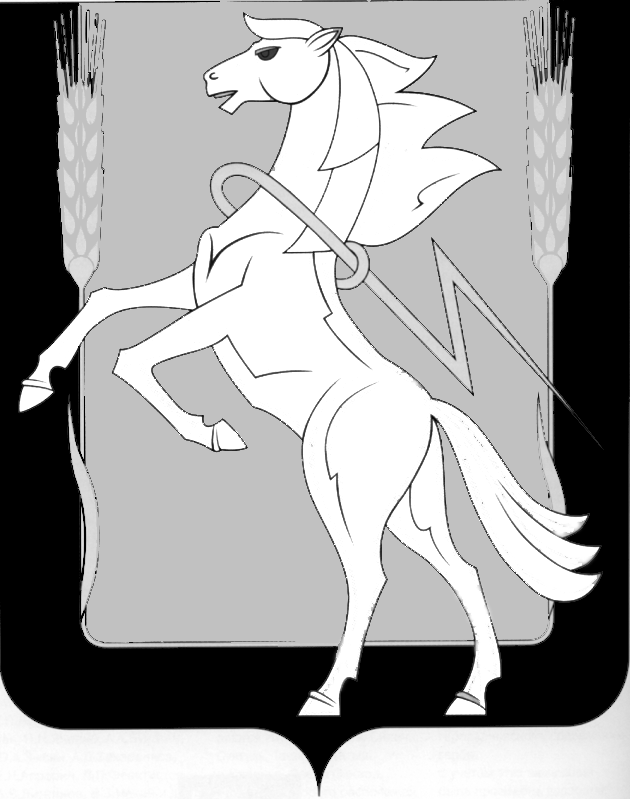 СОБРАНИЕ ДЕПУТАТОВ СОСНОВСКОГО МУНИЦИПАЛЬНОГО РАЙОНАШЕСТОГО СОЗЫВАРЕШЕНИЕ от « 10» октября 2022 года №  370О награждении Почетной грамотой Собрания депутатов  Заслушав и обсудив доклад председателя постоянной комиссии по награждению Собрания депутатов Сосновского муниципального района М.В. Гляделовой, Собрание депутатов Сосновского муниципального района шестого созыва РЕШАЕТ:1. Наградить Почетной грамотой Собрания депутатов и премией в размере 5000-00 (пяти тысяч) рублей:1) Гранскую Татьяну Вячеславовну - главного ветврача Общества с ограниченной ответственностью «Нива» за многолетний добросовестный труд, высокий профессионализм и в связи с празднованием Дня работников сельского хозяйства и перерабатывающей промышленности;2) Ляликова Дмитрия Викторовича - техника искусственного осеменения Акционерного общества Ордена Трудового Красного Знамени «Племенной завод» за многолетний добросовестный труд, высокий профессионализм и в связи с празднованием Дня работников сельского хозяйства и перерабатывающей промышленности;3) Фаткину Нину Петровну- ветерана труда за многолетний добросовестный труд, высокий профессионализм и в связи с празднованием Дня работников сельского хозяйства и перерабатывающей промышленности.  2. Опубликовать настоящее Решение в газете «Сосновская Нива» и разместить на официальном сайте органов местного самоуправления Сосновского муниципального района в сети Интернет www.chelsosna.ru.Председатель Собрания депутатов Сосновского муниципального района	          		                                Г.М. Шихалёва